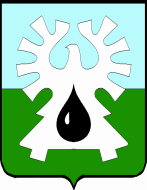 МУНИЦИПАЛЬНОЕ ОБРАЗОВАНИЕ ГОРОД УРАЙХАНТЫ-МАНСИЙСКИЙ АВТОНОМНЫЙ ОКРУГ - ЮГРА    ДУМА ГОРОДА УРАЙ   РЕШЕНИЕот 18 февраля 2021                                                                                          № 10Об обращении депутатов Думы города Лангепаса        Рассмотрев обращение депутатов Думы города Лангепаса к председателю Думы Ханты-Мансийского автономного округа – Югры Хохрякову Б.С., Дума города Урай решила:    1. Не поддерживать обращение депутатов Думы города Лангепаса к председателю Думы Ханты-Мансийского автономного округа – Югры Хохрякову Б.С.,  принятое решением Думы города Лангепаса от 25 декабря 2020 года № 178.2. Направить настоящее решение в Думу города Лангепаса.Председатель Думы города Урай                                       Г.П. Александрова